FRENCH TEACHER RESUMEPERSONAL DETAILSKNOWLEDGE & SKILLSKNOWLEDGE Class room management         Resource management           Pupil motivation                    Pupil discipline                       Planning activities                 Diversity issues                      Assisting children to write      Assisting children to read     SKILLSPatient but firm                Hardworking                                                                                           ResilientConfidence SympatheticLANGUAGEFrench: nativeEnglish: FluentArabic: Fluent CAREER OBJECTIVEA caring, kind and consistent person who has the special skills, interest and passion needed to provide support to teachers and also individual pupils. Najette is able to communicate clearly and with empathy yet also able to command authority at the same time. She is also committed to helping pupils make the best use of educational opportunities available to them.She is also able to establish a supportive relationship with students and fellow teachers     All with the aim of promoting and reinforcing a student’s independence and self-esteem. She is also fundamentally committed to good practice and innovation and who is very much a team player and always engaged in continuous learning in order to broaden knowledge and experience, confident, passionate and enthusiastic about working with young people. She is presently, looking to join an established multidisciplinary team and over-subscribed school to expand experiences and in a popular knowledge.ACADEMIC QUALIFICATIONS2014 - 2015University of Le mans - France 		Master of French as foreign language 2012 – 2013University of Lille (France) 		Bachelor’s Degree science of education (Pass)2002 - 2004University of Aix in Provence - France 	 High education qualification in literature and language (Pass)				2000 - 2001 Mont-grand High School - France			 Bachelor specialized in marketing and communication (Pass)	1997 - 1998Pont de Vivaux, Secondary School - FranceFrench GCSE 	(Pass)EQUIVALENCY TESTING2014				GCSE Science 	Grade AGCSE Math 		Grade CGCSE English 	Grade CCAREER HISTORY2014-2015	UCB University Internship                          Windcliff Primary School			2013-2014 	Teaching Assistant «Al Hijrah Primary School » Birmingham (United Kingdom)Brief Description:Responsible of helping the years 2 teacher in her daily tasksSuch as preparing for lessons and resources. Duties    Taking responsibility for the progress of pupils.Organising the classroom and learning resources. Creating displays to encourage a positive learning environment.Planning, preparing and presenting lessons that cater for the needs of the whole ability range within the class. Motivating pupils with enthusiastic, imaginative presentations,Preparing and marking work to facilitate positive pupil development.2002-2003	Teaching assistant « S’il te plait dessine-moi un livre » School – Marseille - France      Duties:Helping the teacher in her daily tasks such as preparing for lessons and resourcesWorking with small groups of children with learning issues.Organising my time and resources.Planning creative and leading fun activitiesDealing with children with low level disruptions and behavioural issues.1999-2001	Teaching Assistant « l’Olivier » School – Marseilles - FranceBrief Description:Responsible for assisting the reception teacher in her dailyWorking with small groups of children with learning issues.Duties:Arranging and creating resourcesSetting up activities ready for children with their learning materials and monitoring progress.Keeping up to date HOBBIES AND INTERESTSI have great interest in history, particularly antiquity, and organise readings.Museum visits and travels accordingly. Enjoy practicing sport. Practice swimming three times a week.Keen reader on detective novel. Favorite author is Agatha Christie.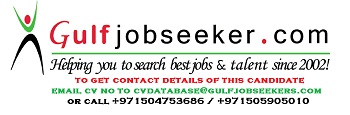 Gulfjobseeker.com CV No: 1463346